Zustimmungserklärung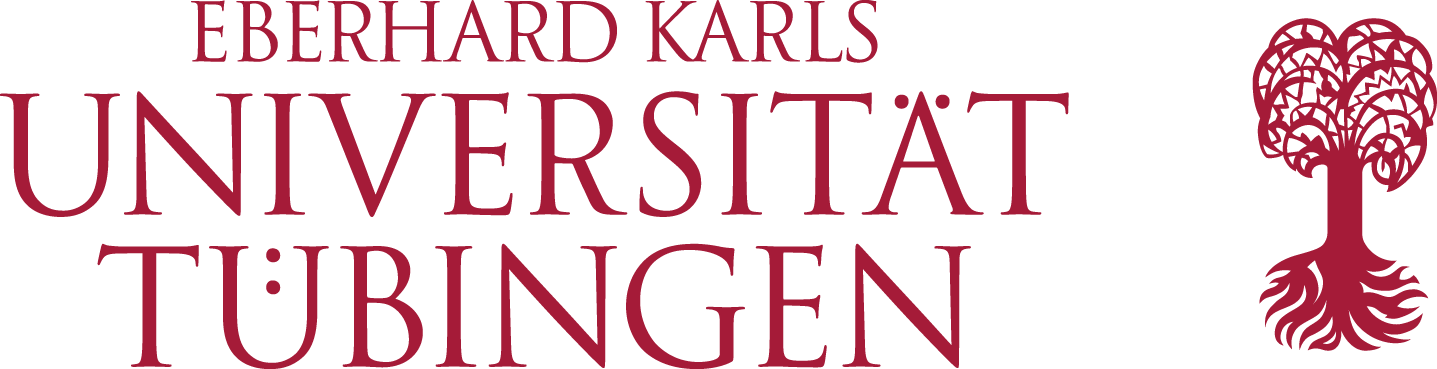 für die Wahlen zum Senat und zu den Fakultätsräten am 3. Juli und 4. Juli 2018Zutreffendes bitte ankreuzen. Bitte für jede Wahl eine gesonderte Erklärung einreichen.Wahlgruppe:	Hochschullehrer:		Akademische Mitarbeiter:	    
	Studierende:		Sonstige Mitarbeiter:	    Gremien:	Senat: 		Fakultätsrat:	 Kennwort des Wahlvorschlags:Datum, UnterschriftAblauf der Einreichungsfrist: Dienstag, 5. Juni 2018, 16.00 UhrName, VornameName, VornameDienstbezeichnung oder Matrikelnummer Dienststelle oder Studienfach
     Evangelisch-Theologische Fakultät (1)	
Katholisch-Theologische Fakultät (2)	

Juristische Fakultät (3)	
Medizinische Fakultät (4)	

Philosophische Fakultät (5)	
Wirtschafts- und Sozialwissenschaftliche 
Fakultät (6) 	
Mathematisch-Naturwissenschaftliche 
Fakultät (7)	Zentrum für Islamische Theologie (8)	Leibniz Kolleg (9)                                                Studierende: Wahlfakultät lt. Ausdruck im Datenkontrollblatt; Beschäftigte: InstitutStudierende: Wahlfakultät lt. Ausdruck im Datenkontrollblatt; Beschäftigte: InstitutStudierende: Semesteranschrift (Straße, PLZ, Ort); Beschäftigte: DienstanschriftStudierende: Semesteranschrift (Straße, PLZ, Ort); Beschäftigte: DienstanschriftIch erkläre meine Zustimmung zur Aufnahme in den Wahlvorschlag mit dem obengenannten Kennwort und erkläre, dass ich im Fall einer Wahl das Mandat annehme. Mir ist bekannt, dass der Rücktritt von einem Wahlmandat nur aus einem wichtigen, insbesondere einem unvorhergesehenen Grund möglich ist. Ob ein derartiger Grund vorliegt, entscheidet der Vorsitzende des jeweiligen Gremiums (§ 12 Absatz 6 in Verbindung mit 3 Absatz 2 Wahlordnung). Ich erkläre meine Zustimmung zur Aufnahme in den Wahlvorschlag mit dem obengenannten Kennwort und erkläre, dass ich im Fall einer Wahl das Mandat annehme. Mir ist bekannt, dass der Rücktritt von einem Wahlmandat nur aus einem wichtigen, insbesondere einem unvorhergesehenen Grund möglich ist. Ob ein derartiger Grund vorliegt, entscheidet der Vorsitzende des jeweiligen Gremiums (§ 12 Absatz 6 in Verbindung mit 3 Absatz 2 Wahlordnung). Tübingen,      